ΠΡΟΫΠΟΛΟΓΙΣΜΟΣ ΠΡΟΣΦΟΡΑΣΤΙΜΟΛΟΓΙΟ ΠΡΟΣΦΟΡΑΣ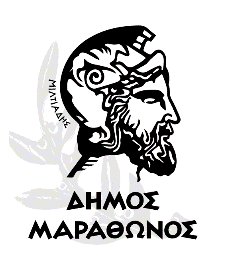 ΕΛΛΗΝΙΚΗ ΔΗΜΟΚΡΑΤΙΑΝΟΜΟΣ ΑΤΤΙΚΗΣΔΗΜΟΣ ΜΑΡΑΘΩΝΟΣΔ/ΝΣΗ ΤΕΧΝΙΚΩΝ ΥΠΗΡΕΣΙΩΝΤΜΗΜΑ ΣΥΓΚΟΙΝΩΝΙΑΚΩΝ & ΚΤΙΡΙΑΚΩΝ ΕΡΓΩΝΕΡΓΟ:χρηματοδοτηση :Προμήθεια ΕΙΔΙΚΟΥ ΕΞΟΠΛΙΣΜΟΥ ΓΙΑ ΤΗ ΛΕΙΤΟΥΡΓΙΑ Δομών κοινωνικής φροντίδας Δήμου ΜαραθώνοςΕυρωπαϊκό Ταμείο Περιφερειακής Ανάπτυξης, Επιχειρησιακό Πρόγραμμα “Αττική” 2014-2020στο πλαίσιο του Άξονα Προτεραιότητας "10 – Ανάπτυξη – Αναβάθμιση στοχευμένων κοινωνικών υποδομών και υποδομών υγείας" Φορέας:Φορέας:Δήμος ΜαραθώνοςΠροϋπολογισμός:Προϋπολογισμός:3.100,00  Ευρώ ΜΕ Φ.Π.Α.α/αΠεριγραφή Ειδών Περιγραφή Ειδών ΠοσότηταΜονάδαΤιμήα/αΟΜΑΔΑΣ ΖΟΜΑΔΑΣ ΖΠοσότηταΜονάδαΜονάδαςΣΥΝΟΛΟα/α"ΔΙΑΜΟΡΦΩΣΗ ΒΕΛΤΙΩΣΗ ΧΩΡΩΝ ΥΓΙΕΙΝΗΣ""ΔΙΑΜΟΡΦΩΣΗ ΒΕΛΤΙΩΣΗ ΧΩΡΩΝ ΥΓΙΕΙΝΗΣ"ΠοσότηταΜονάδα(€)(€)α/α CPV : 44410000 CPV : 44410000ΠοσότηταΜονάδα(χωρίς ΦΠΑ)Ζ1.Νιπτήρες παιδικοίΝιπτήρες παιδικοί13τεμάχιοΖ2.Λεκανάκια WC Π.Σ. Λεκανάκια WC Π.Σ. 8τεμάχιοΖ3.Ντουζιέρες Π.Σ. Ντουζιέρες Π.Σ. 4τεμάχιοΣΥΝΟΛΟΣΥΝΟΛΟΣΥΝΟΛΟΣΥΝΟΛΟΣΥΝΟΛΟΣΥΝΟΛΟΦ.Π.Α 24%Φ.Π.Α 24%Φ.Π.Α 24%Φ.Π.Α 24%Φ.Π.Α 24%Φ.Π.Α 24%ΓΕΝΙΚΟ ΣΥΝΟΛΟΓΕΝΙΚΟ ΣΥΝΟΛΟΓΕΝΙΚΟ ΣΥΝΟΛΟΓΕΝΙΚΟ ΣΥΝΟΛΟΓΕΝΙΚΟ ΣΥΝΟΛΟΓΕΝΙΚΟ ΣΥΝΟΛΟΝέα Μάκρη ………………..Ο ΠροσφέρωνΕΛΛΗΝΙΚΗ ΔΗΜΟΚΡΑΤΙΑΝΟΜΟΣ ΑΤΤΙΚΗΣΔΗΜΟΣ ΜΑΡΑΘΩΝΟΣΔ/ΝΣΗ ΤΕΧΝΙΚΩΝ ΥΠΗΡΕΣΙΩΝΤΜΗΜΑ ΣΥΓΚΟΙΝΩΝΙΑΚΩΝ & ΚΤΙΡΙΑΚΩΝ ΕΡΓΩΝΕΡΓΟ:χρηματοδοτηση :Προμήθεια ΕΙΔΙΚΟΥ ΕΞΟΠΛΙΣΜΟΥ ΓΙΑ ΤΗ ΛΕΙΤΟΥΡΓΙΑ Δομών κοινωνικής φροντίδας Δήμου ΜαραθώνοςΕυρωπαϊκό Ταμείο Περιφερειακής Ανάπτυξης, Επιχειρησιακό Πρόγραμμα “Αττική” 2014-2020στο πλαίσιο του Άξονα Προτεραιότητας "10 – Ανάπτυξη – Αναβάθμιση στοχευμένων κοινωνικών υποδομών και υποδομών υγείας" Φορέας:Φορέας:Δήμος ΜαραθώνοςΠροϋπολογισμός:Προϋπολογισμός:3.100,00  Ευρώ ΜΕ Φ.Π.Α.ΟΜΑΔΑ Ζ.   ΔΙΑΜΟΡΦΩΣΗ ΒΕΛΤΙΩΣΗ ΧΩΡΩΝ ΥΓΙΕΙΝΗΣΖ1. Νιπτήρες παιδικοίΝιπτήρας κρεμαστός  πορσελάνης  ειδικής  επίστρωσης,. ·         Διαστάσεων 38x31x16,5 cm.·         Πορσελάνη NANO-SELF CLEANING (Αυτοκαθαριζόμενο)·         Κατάλληλος για παιδικούς σταθμούς, σχολεία και οικείες·Η προσφορά θα περιλαμβάνει την προμήθεια, μεταφορά και τοποθέτηση σε όποια κοινωνική δομή υποδειχθεί από το ΝΠΔΔ ΤΕΤΡΆΠΟΛΙΣ του Δήμου Μαραθώνος. Θα περιλαμβάνεται η δαπάνη όλων των υλικών και μικρούλικών και της απαιτούμενης εργασίας για την πλήρη και ασφαλή εγκατάσταση και λειτουργία του σύμφωνα με τις οδηγίες του κατασκευαστή και την ισχύ της εγγύησης . Θα φέρει σήμανση CE.  Τιμή ανά τεμ. ολογράφως……………………………………………………………….. (…………………. Ευρώ)  Ζ2. Λεκανάκια WC Π.Σ. Λεκανάκι χαμηλής πίεσης, παιδικό για WC Παιδικών Σταθμών , από πορσελάνη , με κάλυμμα soft close, καζανάκι και μηχανισμό. Διαστάσεις: 56x32 cmΗ προσφορά θα περιλαμβάνει την προμήθεια, μεταφορά και τοποθέτηση σε όποια κοινωνική δομή υποδειχθεί από το ΝΠΔΔ ΤΕΤΡΆΠΟΛΙΣ του Δήμου Μαραθώνος. Θα περιλαμβάνεται η δαπάνη όλων των υλικών και μικρούλικών και της απαιτούμενης εργασίας για την πλήρη και ασφαλή εγκατάσταση και λειτουργία του σύμφωνα με τις οδηγίες του κατασκευαστή και την ισχύ της εγγύησης . Θα φέρει σήμανση CE.  Τιμή ανά τεμ. ολογράφως……………………………………………………………….. (…………………. Ευρώ) Ζ3. Ντουζιέρες Π.Σ.  Ντουζιέρα πορσελάνης για Π.Σ. με τα παρακάτω τεχνικά χαρακτηριστικά:Ενδεικτικές Διαστάσεις: 72x72x9cmΥψηλής ποιότητας υαλώδης πορσελάνηΘα  συμπεριλαμβάνεται βαλβίδα σιφονιούΕξαιρετικά υψηλής ποιότητας αντιολισθητική επιφάνειαΗ προσφορά θα περιλαμβάνει την προμήθεια, μεταφορά και τοποθέτηση σε όποια κοινωνική δομή υποδειχθεί από το ΝΠΔΔ ΤΕΤΡΆΠΟΛΙΣ του Δήμου Μαραθώνος. Θα περιλαμβάνεται η δαπάνη όλων των υλικών και μικρούλικών και της απαιτούμενης εργασίας για την πλήρη και ασφαλή εγκατάσταση με τα δίκτυα και λειτουργία του σύμφωνα με τις οδηγίες του κατασκευαστή και την ισχύ της εγγύησης . Θα φέρει σήμανση CE.  Τιμή ανά τεμ. ολογράφως……………………………………………………………….. (…………………. Ευρώ) Νέα Μάκρη ………………..Ο Προσφέρων